Volunteering Application Form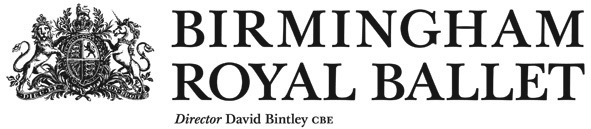 Application to volunteer for: Personal DetailsMr / Mrs / Ms / Miss / ………......…..Forenames:Surname: Address: Telephone number: Email: Do you require a permit to volunteer in the UK?   Yes / NoAre you DBS checked?   Yes / No   (if yes, please bring along valid certificate)RefereesPlease give details of two referees, e.g. recent employer, volunteer co-ordinator / manager or tutor.Referee 1Name:Job title:Address:Email:Referee 2Name:Job title:Address:Email:May we contact your referees at this stage?Referee 1:  Yes / No		Referee 2:   Yes / NoEmergency Contact DetailsPlease give detail of someone we may contact in and emergency if needed.Emergency Contact 1NameAddressContact telephone numberWhat is your relationship to this contact?Emergency Contact 2NameAddressContact telephone numberWhat is your relationship to this contact?This page will be removed before passing to a shortlisting managerCompletion of this form helps us monitor the effectiveness of our equality and Diversity policy. This data is used for statistical purposes only and is NOT provided to the shortlisting manager.Where did you see this vacancy advertised?  What is your ethnic group?
WhiteBritish English Scottish Welsh Irish other please state:MixedWhite and Black Caribbean White and Black African White and Asian other mixed background please stateAsian, Asian British, Asian English, Asian Scottish or Asian WelshIndian Pakistani BangladeshiAny other Asian background please state:Black, Black British, Black English, Black Scottish or Black WelshCaribbean, African any other Black background, please state:Chinese, Chinese British, Chinese English, Chinese Scottish, Chinese Welsh or other ethnic groupChinese any other background please state:What is your gender?Male FemaleDo you have a disability?Yes No

All disabled candidates who meet the requirements set out in the job description and personal specifications will be invited to interview.

If you require any special arrangements to be made if called to interview, please indicate:AgeDate of birthRelevant Experience and SkillsPlease provide details of all experience relevant to this post (this can include experience gained during leisure time or as part of your studies)Supporting StatementPlease state why you want to volunteer for this particular post. (This can include experience gained during leisure time or as part of your studies).Interests and HobbiesPlease tell us a bit more about yourself. What do you hope to gain from volunteering for Birmingham Royal Ballet?Please continue on next page if necessary.I understand that any information contained on this form which is subsequently found to be false, may result in termination of agreement.Please sign to show that you have read and understood this statement:Signature: Date:If you require an alternative format, please contact jobs@brb.org.uk